График ПРОВЕДЕНИЯ вебинаров для налогоплательщиков сотрудниками УФНС россии по Санкт-Петербургу в 1 квартале 2022 ГОДаИнформация о времени проведения вебинара и ссылка для регистрации и участия будет размещена на сайте ФНС России в рубрике «Новости/Семинары»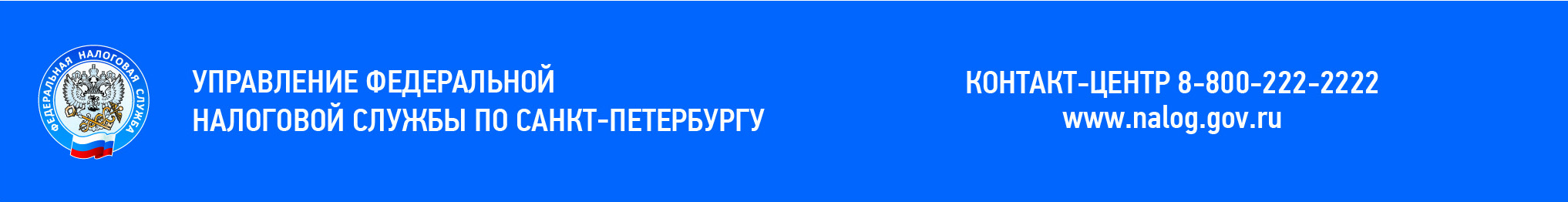 ТемаДатаНалог на профессиональный доход – порядок регистрации в приложении «Мой налог», формирование чеков самозанятыми.Порядок получения ключей электронной подписи в УЦ ФНС России.19.01.22Открытые расхождения в декларациях по НДС, их виды, способы устранения.Порядок получения ключей электронной подписи в УЦ ФНС России.02.02.22Изменения в налоговом законодательстве в 2022 году по НДС и налогу на прибыль.Администрирование и изменение законодательства по НДФЛ (для налоговых агентов) и страховым взносам.16.02.22Специальные налоговые режимы (НПД, ПСН, УСН). НДФЛ: декларирование доходов.Порядок получения ключей электронной подписи в УЦ ФНС России.18.02.22Налог на прибыль  организаций: годовая отчетность.Имущественные налоги ЮЛ: порядок исчисления и уплаты налогов в 2022 году, порядок предоставления льгот.Порядок получения ключей электронной подписи в УЦ ФНС России.02.03.22НДФЛ: налоговые вычеты.Имущественные налоги ФЛ: порядок предоставления льгот.16.03.22Специальные налоговые режимы (НПД, ПСН, УСН).Специальные налоговые режимы (УСН для ЮЛ).Порядок получения ключей электронной подписи в УЦ ФНС России.30.03.22